DESIGNATIONAssociate Professor of FinanceSchool of Management StudiesCochin University of Science & TechnologyKochi, Kerala, India-682 022Tel: +91-0484-2575310/5096
Website: cusat.ac.inEDUCATIONPh.D., Financial Management, Faculty of Social Sciences, Cochin University of Science & Technology, Kochi, Kerala, India, 2012Concentrations: Financial Economics, Asset Pricing
Thesis: Fundamental Approach to Valuation of Securities: A Study with reference to IT Sector Shares in Indian Stock MarketMaster of Business Administration (MBA), Investment Management, Bharathiar University, Coimbatore, Tamil Nadu, India, 2011Master of Business Administration (MBA), Finance, IGNOU, New Delhi, India, 2002Master of Philosophy (M.Phil.), Commerce, Faculty of Social Sciences, Cochin University of Science & Technology, Kochi, Kerala, India, 2001Concentrations: Personal FinanceThesis: Reinvestment Behavior of Displaced People: A Study with reference to Cochin International Airport Limited        University Grants Commission National Eligibility Test for Lectureship, December, 1998Master of Commerce (M.Com), Finance, M.G University, Kerala, India, 1997Bachelor of Commerce (B.Com), Cost Accounting,  M.G University, Kerala, India, 1995CERTIFCATIONS BY PROFESSIONAL BODIESCertificate in International Financial Reporting, Association of Chartered Certified Accountants, November 2016.Certificate in Investment Foundation Program, Chartered Financial Analyst (CFA) Institute, June 2020Certified Management Accountants, IMA, USA (pursuing) under CMA Opportunity Scholarship program COURSERA COURSE CERTIFICATESFinancial Risk Management with R, Duke UniversityUnderstanding Financial Markets, University of GenevaApplying Data Analytics in Finance, University of IllinoisEconomics of Transition and Emerging Markets, National Research UniversityRisk, Return and Valuation, University of MichiganAlternative Approaches to Valuation and Investment, The University of MelbourneAREA OF EXPERTISEInvestment Finance, Asset Pricing, Derivatives & Risk ManagementGlobal Business and Market IntegrationData Analytics in Business and EconomicsEMPLOYMENT DETAILSAssociate Professor, Cochin University of Science & Technology, Kochi, India 12th December 2019 – till dateAssociate Professor, Sri C Achutha Menon Government College, Thrissur, India 23rd August 2007 – 11th December 2019Lecturer, St Peters College, Kolenchery, India 22nd December 2004 to 22nd August 2007Guest Lecturer, St Peters College, Kolenchery, India 13th August 2004 to 20th December 2004Substitute Lecturer, St Peters College, Kolenchery,  India 7th January 2003 to 31st March 2004Substitute Lecturer, St Peters College, Kolenchery, India 4th July 2001 to 27th March 2002Guest Lecturer, St Peters College, Kolenchery, India 15th January 2001 to 29th March 2001Guest Lecturer, Sri C Achutha Menon Government College, Thrissur, India 7th February 2000 to 31st March2000RESEARCH EXPERIENCE		Research Supervisor of 60 Academic Research Projects at Masters’ Level      Concentration: Corporate Finance, Asset Pricing and International BusinessResearch Supervisor of Sixty Academic Research Projects at Under Graduate’ LevelResearch superviser of 6 PhD theses (One awarded, One submitted and four pursuing) Concentration: Investment Finance, Risk Management, Labour Economics, Consumer Protection, Diary Marketing and Global TradePh.D Awarded/SubmittedProblems and Prospects of Jewellery Making in Kerala:-    A Study from the Perspective of Jewellers and Workers, C.R Kanakachnadran, Bharathiar University, Coimbatore, Tamil Nadu, India in August 2020Customer Grievance Redressal Mechanism of Commercial Banks with Special Reference to Urban and Rural Kerala, Anosh Paul, Bharathiar University, Coimbatore, Tamil Nadu, India (Thesis submitted)Most Recent Publications in Scopus indexed/ABDC listed JournalsNumber of Publications in Books & JournalsJournals:   National  -   20		International -     40Books:       National -  2		Interntional   -     3Chapters in Edited Books:    National   5         International    12Seminars/Workahops:    National    80             International     10English –Fluent               	Malayalam-Mother Tongue 	Hindi– Good                                                 T.G.SAJI PhDDOB – 16th March 1975Gender – Male				Nationality – IndianThazhungal, Nayathode, AngamalyErnakulam, Kerala, IndiaMobile - (+91)9446869214Email:sajthazhungal@gmail.com,                                                                 sajthazhungal@cusat.ac.in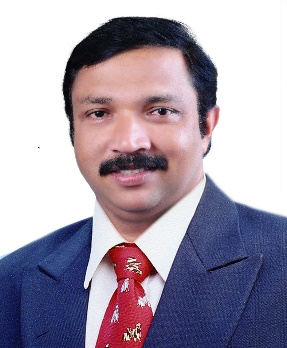 1Journal of Accounting, Auditing & Finance (Sage Publications)1757-6385Q1 (0.63) & A CategorySCImago (SJR) & ABDCPrice Reversals after Extreme Price Shocks: Impact of Earnings Information with Time Series Evidence from Emerging MarketSeptember 2021Forthcoming2Managerial Finance           (Emerald Publishing)1479-1854Q2 (0.39) & B CategorySCImago (SJR) & ABDCAsian stock market integration after the global financial crisis: an ARDL bound testing approachJune 2021Vol. ahead-of-print No. ahead-of-printhttps://doi.org/10.1108/MF-08-2020-04303Journal of Public Affairs  (Wiley Publishers)1753 -8254Q3 (0.22) & B CategorySCImago (SJR) & ABDCAsian Stock Markets, a Decade after Global Recession: Coupled or Decoupled?July 2021e2727https://doi.org/10.1002/pa.27274Journal of Financial Economic Policy (Emerald Publishing)0307-4358Q3 (0.28) & B CategorySCImago (SJR) & ABDCPrice Discovery and Pairs Trading Potentials: the Case of Metals MarketsMarch 20211355Indian Growth and Development Review (Emerald Publishing)             0019-4662Q3 (0.27) & B CategorySCImago (SJR) & ABDCMeasuring Volatility Spillovers and Asymmetric Responses of Commodity Prices: the Case of Spices and RubberJune 20211426Indian Economic Journal (Sage Publications)1810-4967UGC CARE & B CategoryCARE & ABDCCausal Nexus Between Crude, Gold, Dollar and Stock Markets in India: Empirical Explorations Before, During and After the Global RecessionAugust 2021https://doi.org/10.1177%2F001946622110360957Investment Management and Financial Innovations (Business Perspectives)    1059-5422Q3 (0.21) & B CategorySCImago (SJR) & ABDCPairs trading in crypto currency market: A long-short storyAugust 2021183